Kompetenzerwartungen am Ende der Schuleingangsphase1. Prozessbezogene Kompetenzen2. Inhaltsbezogene Kompetenzen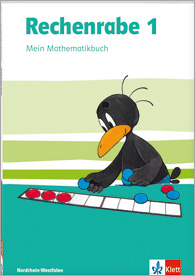 RechenrabeRechenrabeSynopse zum Lehrplan Mathematik für die Grundschule in Nordrhein-Westfalen, 2008Synopse zum Lehrplan Mathematik für die Grundschule in Nordrhein-Westfalen, 2008Klasse 1Schule:	fakultativLehrer: 	obligatorischProzessbezogene KompetenzbereicheKompetenzerwartungen am Ende der SchuleingangsphaseDie Schülerinnen und SchülerSeitenbeispiele Rechenrabe Schülerbuch 1Problemlösen/kreativ seinentnehmen Problemstellungen die für die Lösung relevanten Informationen und geben Problemstellungen in eigenen Worten wieder (erschließen)90, 100, 101, 122, 123probieren zunehmend systematisch und zielorientiert und nutzen die Einsicht in Zusammenhänge zur Problemlösung (lösen)84, 85, 90, 100, 101, 120, 121überprüfen Ergebnisse auf ihre Angemessenheit, finden und korrigieren Fehler, vergleichen und bewerten verschiedene Lösungswege (reflektieren und überprüfen)83, 94, 96, 126übertragen Vorgehensweisen auf ähnliche Sachverhalte (übertragen)101, 109, 112, 125erfinden Aufgaben und Fragestellungen (z. B. durch Variation oder Fortsetzung von gegebenen Aufgaben) (variieren und erfinden)5, 46, 57, 123wählen bei der Bearbeitung von Problemen geeignete mathematische Regeln, Algorithmen und Werkzeuge aus und nutzen sie der Situation angemessen (z. B. Geodreieck, Taschenrechner, Internet, Nachschlagewerke) (anwenden)46, 57, 125Modellierenentnehmen Sachsituationen und Sachaufgaben Informationen und unterscheiden dabei zwischen relevanten und nicht relevanten Informationen (erfassen)124, 126übersetzen Problemstellungen aus Sachsituationen in ein mathematisches Modell und lösen sie mithilfe des Modells (z. B. Gleichung, Tabelle, Zeichnung) (lösen)122, 123, 130beziehen ihr Ergebnis wieder auf die Sachsituation und prüfen es auf Plausibilität (validieren)122-126finden zu gegebenen mathematischen Modellen passende Problemstellungen und entwickeln im Rahmen von Sachsituationen eigene Fragestellungen (z. B. in Form von Gleichungen, Tabellen oder Zeichnungen) (zuordnen)123, 126, 131Argumentierenstellen Vermutungen über mathematische Zusammenhänge oder Auffälligkeiten an (vermuten)46, 57, 64, 65, 84, 85, 97, 102, 103, 105testen Vermutungen anhand von Beispielen und hinterfragen, ob ihre Vermutungen, Lösungen, Aussagen, etc. zutreffend sind (überprüfen)84, 85, 100, 101bestätigen oder widerlegen ihre Vermutungen anhand von Beispielen und entwickeln – ausgehend von Beispielen – ansatzweise allgemeine Überlegungen oder vollziehen diese nach (folgern)84, 85, 100, 101erklären Beziehungen und Gesetzmäßigkeiten an Beispielen und vollziehen Begründungen anderer nach (begründen)84, 85, 101Darstellen/Kommunizierenhalten ihre Arbeitsergebnisse, Vorgehensweisen und Lernerfahrungen fest (z. B. im Lerntagebuch) (dokumentieren)durchgängiges Prinzipentwickeln und nutzen für die Präsentation ihrer Lösungswege, Ideen und Ergebnisse geeignete Darstellungsformen und Präsentationsmedien wie Folie oder Plakat und stellen sie nachvollziehbar dar (z. B. im Rahmen von Rechenkonferenzen) (präsentieren und austauschen)79, 83, 94, 95, 96, 111bearbeiten komplexere Aufgabenstellungen gemeinsam, treffen dabei Verabredungen und setzen eigene und fremde Standpunkte in Beziehung (kooperieren und kommunizieren)11, 27, 46, 57, 74, 78, 83, 84, 85, 94, 95, 96, 115, 133verwenden bei der Darstellung mathematischer Sachverhalte geeignete Fachbegriffe, mathematische Zeichen und Konventionen (Fachsprache verwenden)8, 9, 11, 12, 13, 28, 31, 38, 40, 47, 52, 63, 64, 65, 71, 75, 76, 80, 81, 84, 85, 87, 98, 99, 102, 103, 104, 106, 107, 112, 113, 116, 117, 118, 127, 128, 129, 131, 132übertragen eine Darstellung in eine andere (zwischen Darstellungen wechseln)14, 34, 35, 36, 37, 68, 69, 70, 71, 82, 83, 84, 88, 93, 94, 105, 127Inhaltsbezogener Kompetenzbereich„Zahlen und Operationen“Kompetenzerwartungen am Ende der SchuleingangsphaseDie Schülerinnen und SchülerSeitenbeispiele Rechenrabe 1Schwerpunkt: Zahlvorstellungenstellen Zahlen im Zahlenraum bis 100 unter Anwendung der Struktur des Zehnersystems dar (Prinzip der Bündelung, Stellenwertschreibweise)29, 68, 69, 70, 71, 72, 73wechseln zwischen verschiedenen Zahldarstellungen und erläutern Gemeinsamkeiten und Unterschiede an Beispielen14, 15, 68, 69, 70, 73nutzen Strukturen in Zahldarstellungen zur Anzahlerfassung im Zahlenraum bis 1004, 14, 15, 27, 29, 68, 69, 70, 72, 73, 91orientieren sich im Zahlenraum bis 100 durch Zählen (in Schritten) sowie durch Ordnen und Vergleichen von Zahlen5, 12, 13, 16, 17, 18, 19, 20, 21, 22, 23, 24, 25, 26, 30, 32, 33, 58, 59, 72, 74, 91, 102, 103entdecken und beschreiben Beziehungen zwischen Zahlen mit eigenen Worten (z. B. ist Vorgänger/Nachfolger von, ist die Hälfte/das Doppelte von, ist um 3 größer)12, 13, 28, 31, 33, 58, 59, 60, 61, 75, 76, 84, 85, 98, 99, 102, 103, 104, 105Schwerpunkt: Operationsvorstellungenordnen Grundsituationen (z. B. dem Hinzufügen und Vereinigen oder dem Wegnehmen und Abtrennen) Plusaufgaben oder Minus- bzw. Ergänzungsaufgaben zu34, 35, 36, 37, 38, 39, 40, 41, 42, 52, 53, 54, 60, 61, 77, 102, 103, 105ordnen Grundsituationen (z.B. dem wiederholten Hinzufügen oder wiederholten Wegnehmen gleicher Anzahlen) Malaufgaben oder Ver- bzw. Aufteilaufgaben zuKlasse 2wechseln zwischen verschiedenen Darstellungsformen von Operationen (mit Material, bildlich, symbolisch und sprachlich) hin und her40, 41, 42, 43, 51, 52, 53, 54, 55, 67, 73, 82, 93entdecken, nutzen und beschreiben Operationseigenschaften (z. B. Umkehrbarkeit) und Rechengesetze an Beispielen (Kommutativgesetz, Assoziativgesetz, Distributivgesetz usw.)47, 62, 63, 64, 65, 73, 80, 81, 86, 92, 95, 97, 105verwenden Fachbegriffe richtig (plus, minus, mal, geteilt)40, 41, 52, 53, 63, 64, 65, 80Schwerpunkt: Schnelles Kopfrechnenverfügen über Kenntnisse und Fertigkeiten beim schnellen Kopfrechnen im Zahlenraum bis 100 (z. B. erfassen schnell strukturierte Anzahlen, ergänzen auf Stufenzahlen, rechnen mit Zehnerzahlen, zählen vorwärts und rückwärts in Schritten, verdoppeln und halbieren)5, 27, 51, 67, 73, 98, 99geben die Zahlensätze des kleinen Einspluseins automatisiert wieder und leiten deren Umkehrungen sicher ab39, 50, 63, 64, 65, 80, 88, 89, 97, 105geben die Kernaufgaben und einzelne weitere Aufgaben des kleinen Einmaleins automatisiert wiederKlasse 2Schwerpunkt: Zahlenrechnenlösen Additions- und Subtraktionsaufgaben im Zahlenraum bis 100 unter Ausnutzung von Rechengesetzen und Zerlegungsstrategien mündlich oder halbschriftlich (auch unter Verwendung von Zwischenformen)43, 44, 47, 48, 49, 50, 51, 55, 56, 62, 63, 64, 65, 66, 67, 78, 79, 80, 81, 82, 83, 92, 93, 94, 96, 97, 105nutzen Zahlbeziehungen (z. B. Nachbarzahlen) und Rechengesetze (z. B. Kommutativgesetz) für vorteilhaftes Rechnen46, 47, 51, 57, 62, 63, 67, 78, 79, 80, 81, 82, 86, 87, 90, 91, 92, 93, 95, 100, 101beschreiben (eigene) Rechenwege für andere nachvollziehbar mündlich oder in schriftlicher Form78, 79, 83, 84, 85, 94, 95Schwerpunkt: Überschlagendes Rechnengeben die ungefähre Größenordnung der Ergebnisse von Aufgaben im Zahlenraum bis 100 anKlasse 2Schwerpunkt: Flexibles Rechnennutzen aufgabenbezogen oder nach eigenen Präferenzen eine Strategie des Zahlenrechnens (z. B. stellenweise, schrittweise, Hilfsaufgabe)78, 79, 81, 82, 83, 86, 92, 93, 94, 95, 105Inhaltsbezogener Kompetenzbereich „Raum und Form“Kompetenzerwartungen am Ende der SchuleingangsphaseDie Schülerinnen und SchülerSeitenbeispiele Rechenrabe 1Schwerpunkt: Raumorientierung und Raumvorstellungfahren Linien mit einem Stift nach (Auge-Hand-Koordination), benennen sich überschneidende Figuren (Figur-Grund-Diskriminierung) und identifizieren Formen (Wahrnehmungskonstanz)6, 7, 106, 107orientieren sich nach mündlicher Anweisung im Raum (z. B. zwei Schritte nach rechts)11beschreiben Wege und Lagebeziehungen zwischen konkreten oder bildlich dargestellten Gegenständen8, 9, 10, 11, 33Schwerpunkt: Ebene Figurenuntersuchen die geometrischen Grundformen Rechteck, Quadrat, Dreieck und Kreis, benennen sie und verwenden Fachbegriffe wie „Seite“ und „Ecke“ zu deren Beschreibung106, 107, 114, 115stellen ebene Figuren her durch Legen, Nach- und Auslegen, Zerlegen und Zusammensetzen (z. B. Tangram), Fortsetzen, Vervollständigen, Umformen, Falten, Ausschneiden, Spannen auf dem Geobrett108, 109, 110, 113, 114, 115Schwerpunkt: Körpererkennen und benennen die geometrischen Körper Würfel, Quader und Kugel (auch in der Umwelt) und sortieren sie nach EigenschaftenKlasse 2stellen Körper (Vollmodelle) sowie einfache Würfelgebäude her116, 117Schwerpunkt: Symmetrieüberprüfen einfache ebene Figuren auf Achsensymmetrie (z. B. durch Klappen, Durchstechen, Spiegeln mit dem Spiegel)112erzeugen achsensymmetrische Figuren mit ein oder zwei Symmetrieachsen (z. B. Klecks-, Loch-, Spiegelbilder)112, 113Schwerpunkt: Zeichnenzeichnen Linien, ebene Figuren und Muster aus freier Hand und mit Hilfsmitteln wie Lineal, Schablone, Gitterpapier107, 111Inhaltsbezogener Kompetenzbereich „Größen und Messen“Kompetenzerwartungen am Ende der SchuleingangsphaseDie Schülerinnen und SchülerSeitenbeispiele Rechenrabe 1Schwerpunkt: Größenvorstellungen und Umgang mit Größenmessen Längen mit Messgeräten (Lineal, Zollstock) sachlich angemessenKlasse 2vergleichen und ordnen Längen, Zeitspannen und Geldbeträge118, 128, 129geben Abmessungen von vertrauten Objekten an und nutzen diese als Bezugsgrößen beim Schätzen (z. B. Höhe einer Tür: 2 m)Klasse 2lesen einfache Uhrzeiten (volle Stunde, halbe Stunde, Viertelstunde, Dreiviertelstunde) auf analogen/ digitalen Uhren ab und stellen analoge/ digitale Uhren auf vorgegebene Uhrzeiten ein bzw. tragen die fehlenden Zeiger/Ziffern ein128, 129verwenden die Einheiten für Geldwerte (ct, €), Längen (cm, m), Zeitspannen (Sekunde, Minute, Stunde, Tag, Woche, Monat, Jahr) und stellen Größenangaben in unterschiedlichen Schreibweisen dar (umwandeln)118, 119, 127, 128, 129rechnen mit Größen (nur ganzzahlige Maßzahlen)119, 120, 121, 122, 123, 126Schwerpunkt: Sachsituationenformulieren zu Spiel- und Sachsituationen sowie zu einfachen Sachaufgaben (Rechengeschichten oder Bildsachaufgaben) mathematische Fragen und Aufgabenstellungen und lösen sie40, 41, 44, 45, 52, 53, 56, 63, 66, 80, 120, 121, 122, 123, 124, 126nutzen Bearbeitungshilfen wie Zeichnungen, Skizzen etc. zur Lösung von Sachaufgaben125, 126formulieren (mündlich oder schriftlich) zu vorgegebenen Gleichungen Rechengeschichten oder zeichnen dazu passende Bildsachaufgaben44, 56Inhaltsbezogener Kompetenzbereich „Daten, Häufigkeiten und Wahrscheinlichkeiten“Kompetenzerwartungen am Ende der SchuleingangsphaseDie Schülerinnen und SchülerSeitenbeispiele Rechenrabe 1Schwerpunkt: Daten und Häufigkeitensammeln Daten aus der unmittelbaren Lebenswirklichkeit und stellen sie in Diagrammen und Tabellen dar (z.B. funktionaler Zusammenhang wie: Menge – Preis)131, 133entnehmen Kalendern, Diagrammen und Tabellen Daten und ziehen sie zur Beantwortung von mathematikhaltigen Fragen heran87, 127Schwerpunkt: Wahrscheinlichkeitenbestimmen die Anzahl verschiedener Möglichkeiten im Rahmen einfacher kombinatorischer Aufgabenstellungen130, 132, 133